LSPIn StackWrong class, there is nothing wrong about having push method even if ArrayList don’t.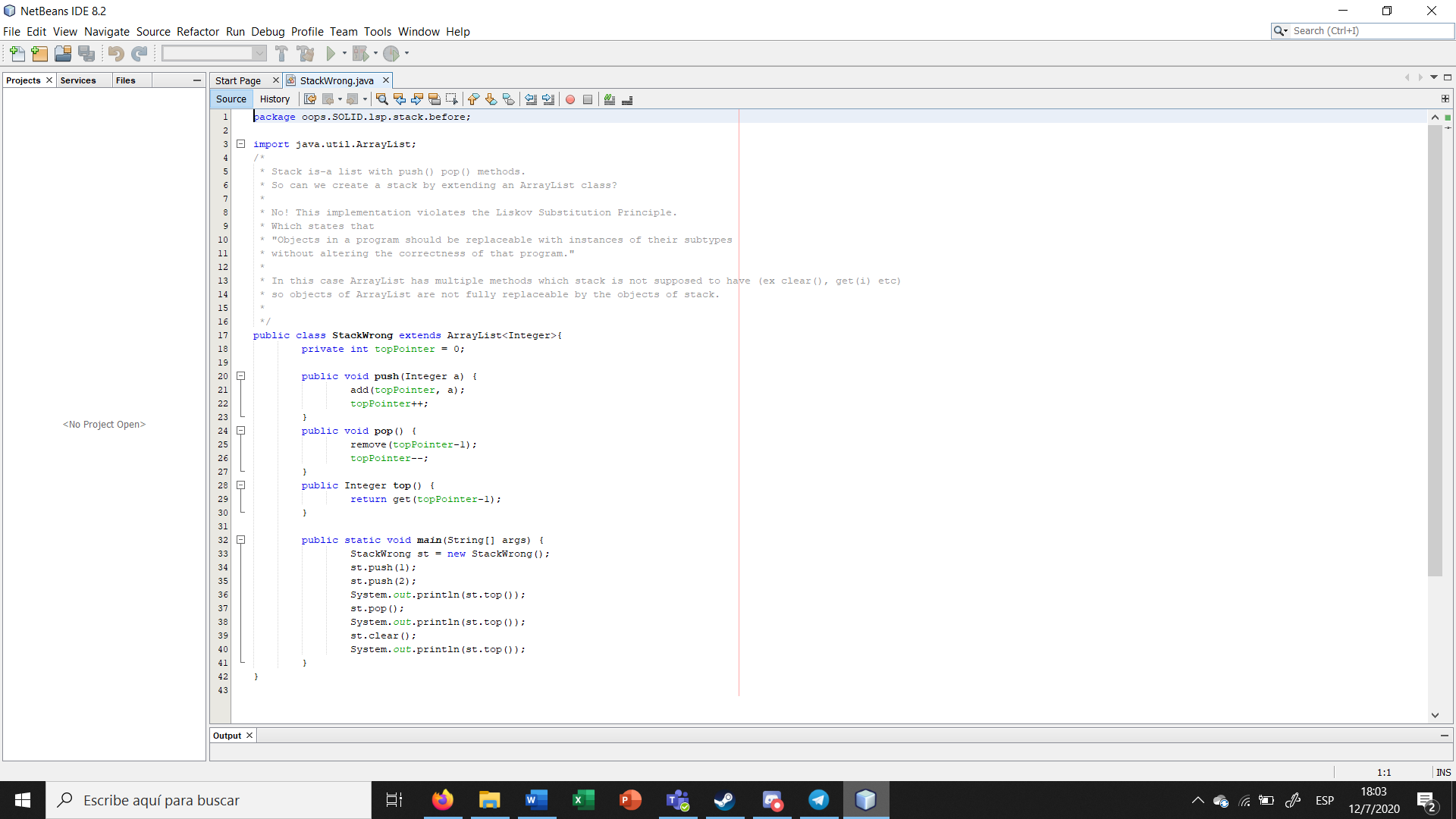 However, it’s wrong to extend it by ArrayList class since ArrayList has many methods that can’t be replaced directly from StackWrong. This is the solution: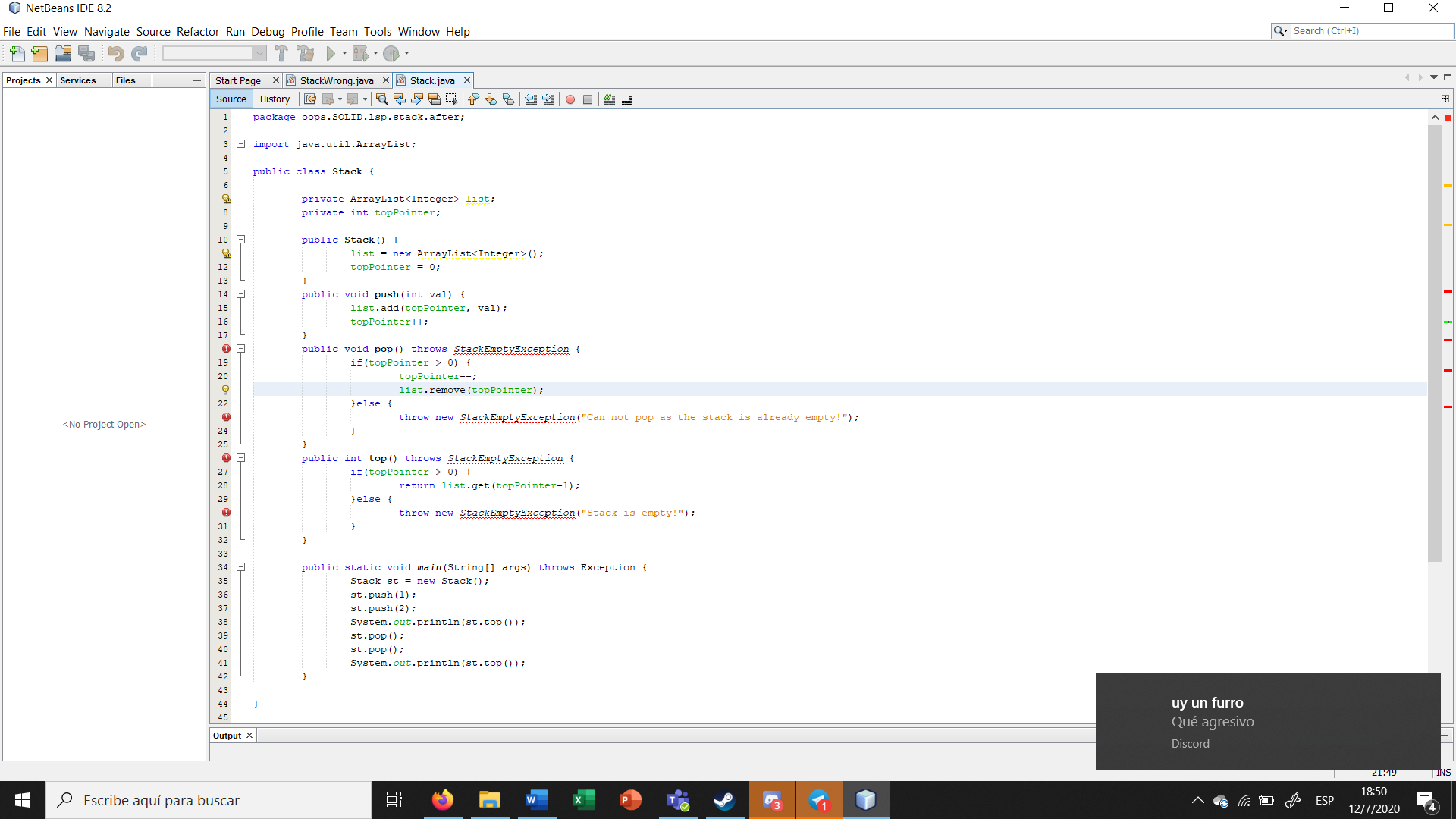 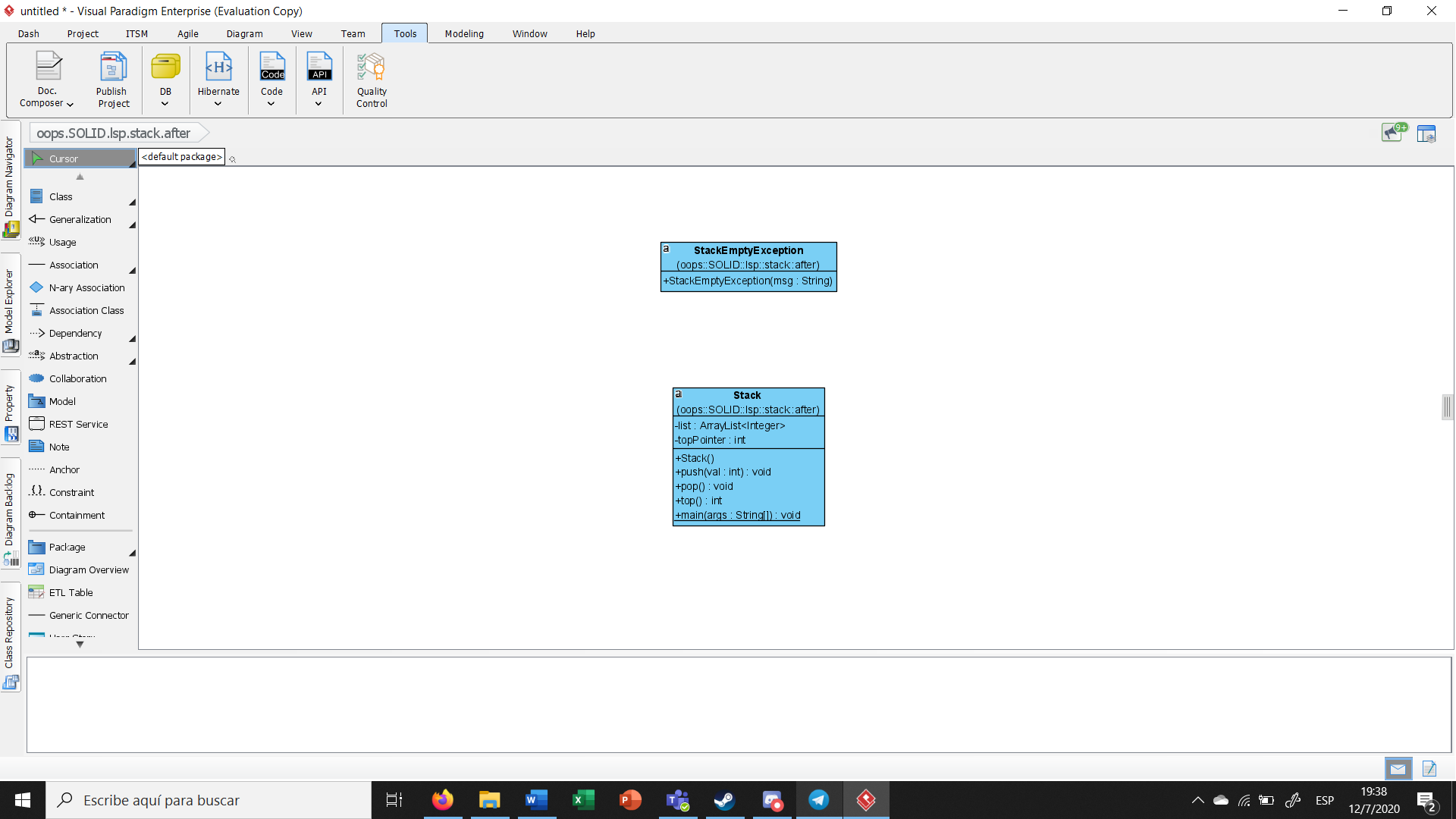 In StackWrong class, there is nothing wrong about having pop method even if ArrayList don’t.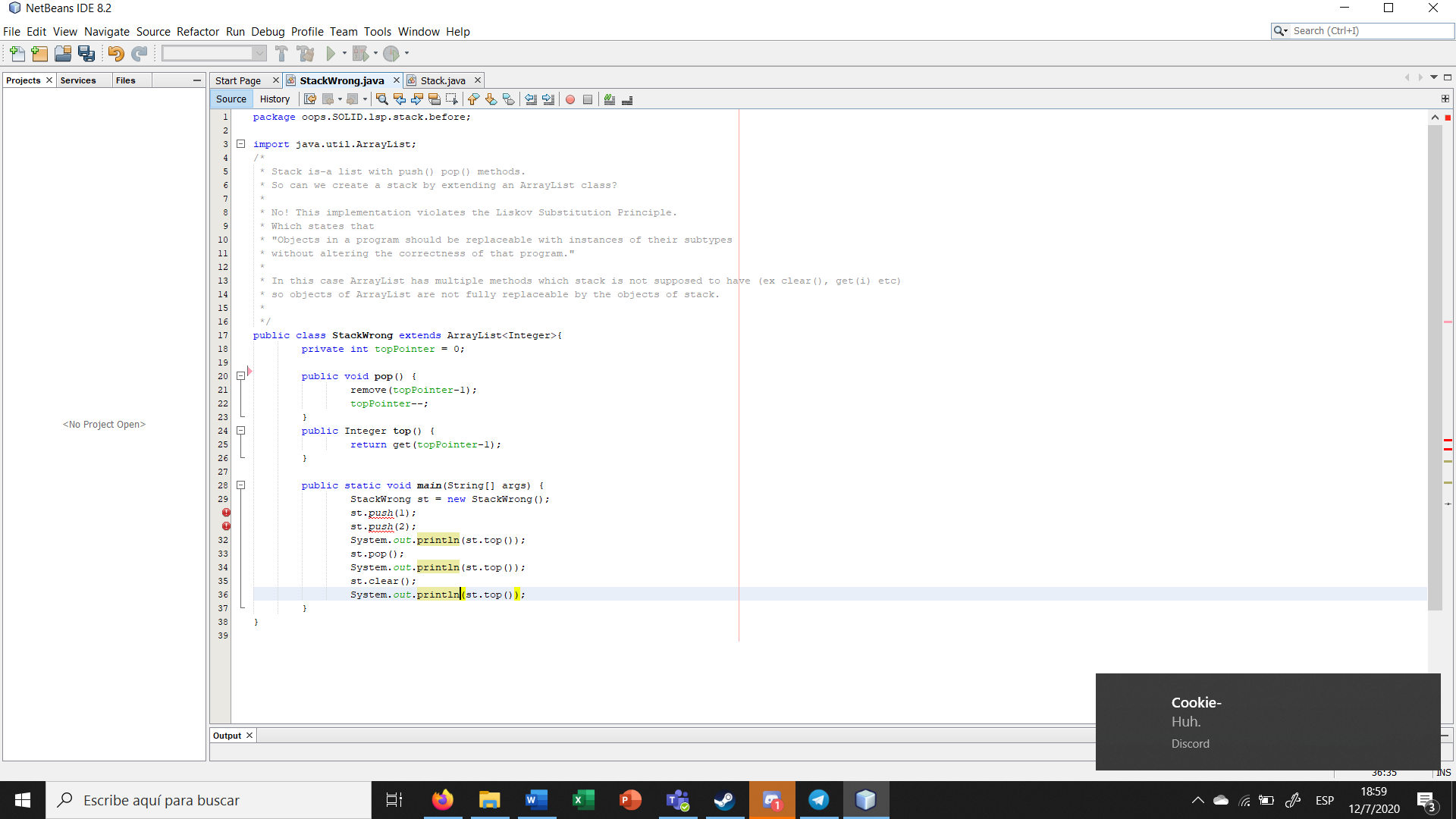 However, it’s wrong to extend it by ArrayList class since ArrayList has many methods that can’t be replaced directly from StackWrong. This is the solution: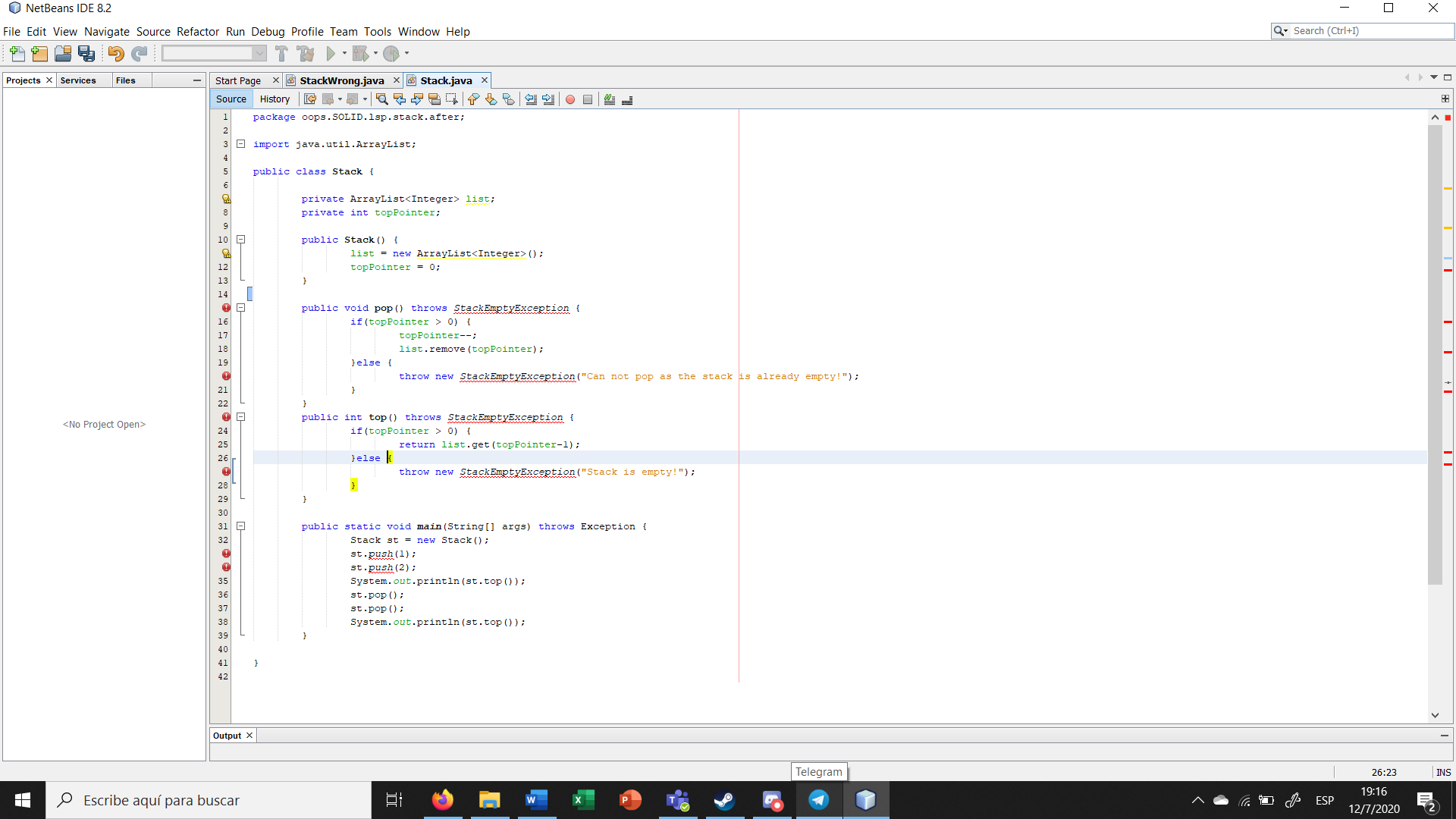 In StackWrong class, there is nothing wrong about having top method even if ArrayList don’t.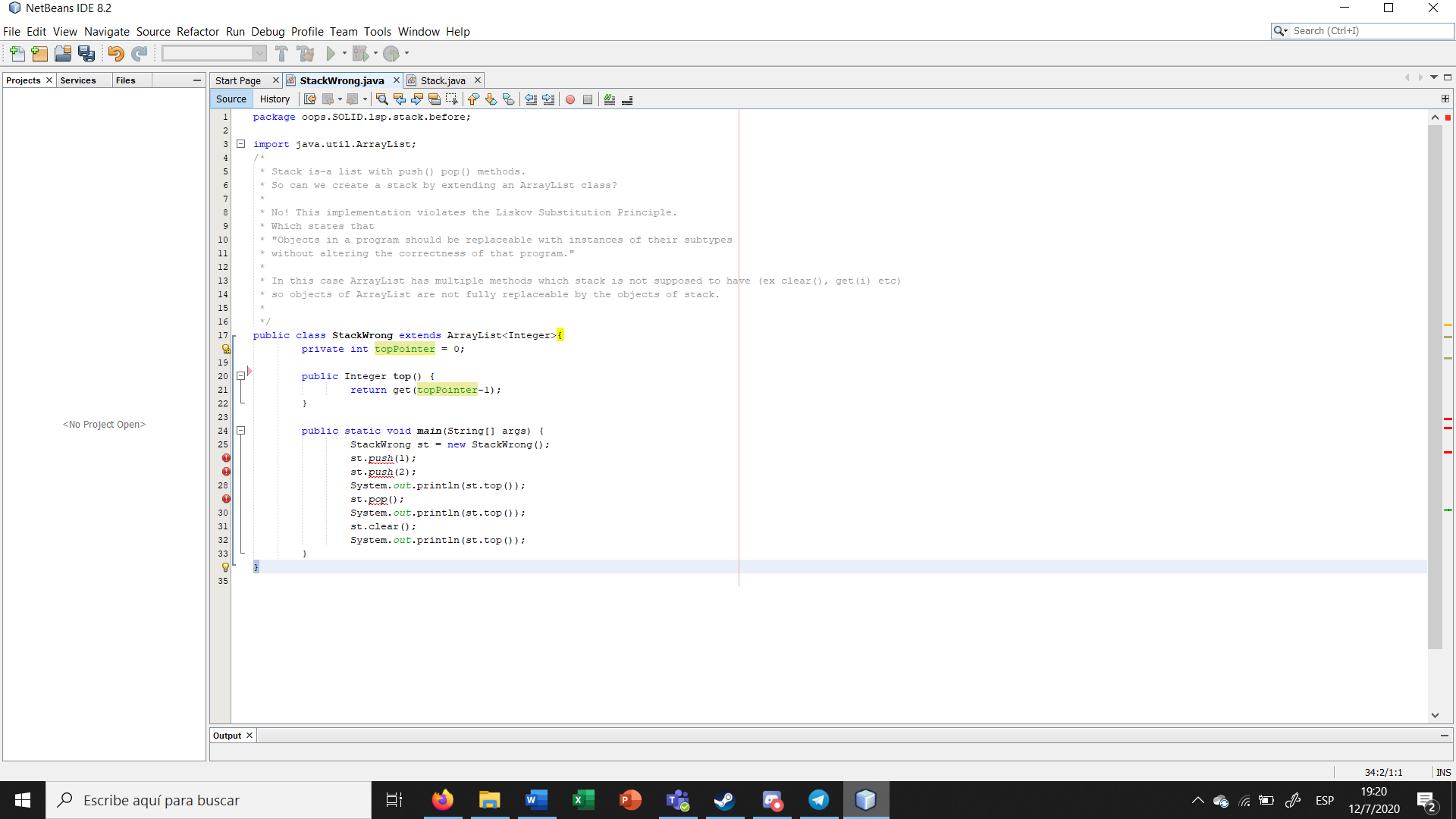 However, it’s wrong to extend it by ArrayList class since ArrayList has many methods that can’t be replaced directly from StackWrong. This is the solution: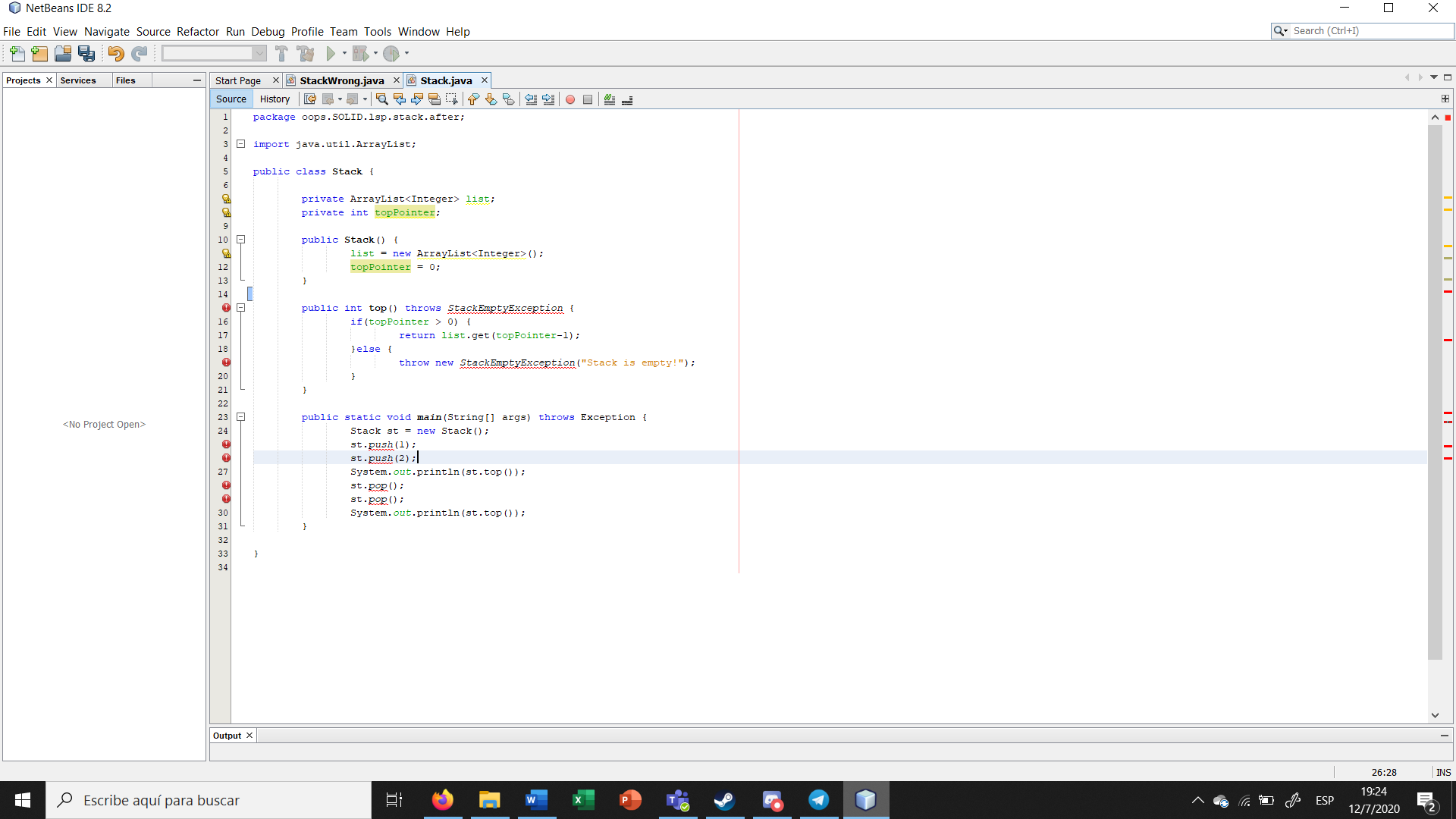 